РАБОЧАЯ ПРОГРАММА УЧЕБНОЙ ДИСЦИПЛИНЫИстория2020Рабочая программа общеобразовательной учебной дисциплины предназначена для изучения в профессиональных образовательных организациях СПО, реализующих образовательную программу среднего общего образования в пределах освоения программы подготовки квалифицированных рабочих, служащих и специалистов среднего звена (ППССЗ и ППКРС СПО) на базе основного общего образования при подготовке квалифицированных рабочих, служащих и специалистов среднего звенаРабочая программа разработана на основе требований ФГОС среднего общего образования, предъявляемых к структуре, содержанию и результатам освоения учебной дисциплины, в соответствии с Рекомендациями по организации получения среднего общего образования в пределах освоения образовательных программ среднего профессионального образования на базе основного общего образования с учетом требований федеральных государственных образовательных стандартов и получаемой профессии или специальности среднего профессионального образования (письмо Департамента государственной политики в сфере подготовки рабочих кадров и ДПО Минобрнауки России от 17.03.2015 № 06-259), с учетом Примерной основной образовательной программы среднего общего образования, одобренной решением федерального учебно-методического объединения по общему образованию (протокол от 28 июня 2016 г. № 2/16-з).Организация-разработчик: государственное автономное учреждение Калининградской области профессиональная образовательная организация «Колледж предпринимательства»Разработчики :Матвеева О.А. – ГАУ КО «Колледж предпринимательства», преподавательБычай А.П. – ГАУ КО «Колледж предпринимательства», преподавательРабочая программа учебной дисциплины рассмотрена на заседании отделения общеобразовательных дисциплин Протокол № 1 от 31.08.2020 г.СОДЕРЖАНИЕ                                                                                                  Стр.1. ОБЩАЯ ХАРАКТЕРИСТИКА РАБОЧЕЙ ПРОГРАММЫ УЧЕБНОЙ ДИСЦИПЛИНЫ1.1. Место дисциплины в структуре основной профессиональной образовательной программы: Дисциплина ОГСЭ.02.История входит в общий гуманитарный и социально-экономический цикл.1.2. Цель и планируемые результаты освоения дисциплины:1.3. Рекомендуемое количество часов на освоение программы дисциплины:максимальной учебной нагрузки обучающегося 80 часов,  в том числе:обязательной аудиторной учебной нагрузки обучающегося, 78 часа;                самостоятельной работы обучающегося 2 часов.                                                   2.СТРУКТУРА И СОДЕРЖАНИЕ УЧЕБНОЙ ДИСЦИПЛИНЫ2.1. Объем учебной дисциплины и виды учебной работы2.2. Тематический план и содержание учебной дисциплины «История»3. УСЛОВИЯ РЕАЛИЗАЦИИ ПРОГРАММЫ УЧЕБНОЙ ДИСЦИПЛИНЫ3.1. Для реализации программы учебной дисциплины  должны быть предусмотрены следующие специальные помещения:Реализация программы предполагает наличие учебного кабинета истории и философии.Оборудование учебного кабинета и рабочих мест кабинета: рабочее место  преподавателя, парты учащихся (в соответствие с численностью учебной группы), меловая доска, персональный компьютер с лицензионным программным обеспечением, мультмедиапроектор, экран, лазерная указка, шкафы для хранения учебных материалов по предмету.3.2. Информационное обеспечение обучения3.2.1. Основные печатные источникиАртёмов В. В., Лубченков Ю. Н.. История (для всех специальностей СПО). М. Академия. 20183.2.2. Дополнительные печатные источники Артёмов В. В., Лубченков Ю. Н..История  Отечества с древнейших времен до наших дней М. 2016 Алексашкина Л. Н., Данилов А. А., Косулина Л. Г. История. Россия и мир: в XX – начале XXI века. 11 класс.. М. 2017История XX века. Зарубежные страны. («Энциклопедия для детей») Аванта М. 2015.Человечество XXI век («Энциклопедия для детей») Аванта М. 2007Филиппов А. В. Новейшая история России 1945 – 2015. М. 2016 Безбородов А. Б. Елисеева Н. В. и др. История России в новейшее время 1985 – 2017. М 2018.3.2.3. Электронные источникиАнтонова Т. С., Данилов А. А., Косулина Л. Г., Харитонов А. Л. История России. ХХ век. Мультимедиа-учебник. М. Клио-софт. 2012http// www. hist.msu.ruhttp// www. zavuch.infohttp// www. history.ruhttp// www. worldhist.ru4. КОНТРОЛЬ И ОЦЕНКА РЕЗУЛЬТАТОВ ОСВОЕНИЯ УЧЕБНОЙ ДИСЦИПЛИНЫ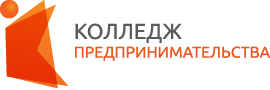 государственное автономное учреждение  Калининградской области профессиональная  образовательная организация «КОЛЛЕДЖ ПРЕДПРИНИМАТЕЛЬСТВА»ОБЩАЯ ХАРАКТЕРИСТИКА РАБОЧЕЙ ПРОГРАММЫ УЧЕБНОЙ ДИСЦИПЛИНЫ4СТРУКТУРА И СОДЕРЖАНИЕ УЧЕБНОЙ ДИСЦИПЛИНЫ5УСЛОВИЯ РЕАЛИЗАЦИИ ПРОГРАММЫ УЧЕБНОЙ ДИСЦИПЛИНЫ10КОНТРОЛЬ И ОЦЕНКА РЕЗУЛЬТАТОВ ОСВОЕНИЯ УЧЕБНОЙ ДИСЦИПЛИНЫ11Код ПК, ОКУменияЗнанияОК 01, ОК 02, ОК 05ориентироваться в историческом прошлом и в современной экономической, политической и культурной ситуациях в России;выявлять взаимосвязь российских, региональных, мировых социально-экономических, политических и культурных проблем.закономерности исторического процесса, основные этапы, события российской истории, место и роль России в истории человечества и в современном мире;– содержание и назначение важнейших правовых и законодательных актов мирового и регионального значения.Вид учебной работыОбъем в часахОбязательная учебная нагрузка 80в том числе:в том числе:теоретическое обучение46практические занятия (если предусмотрено), семинары32Самостоятельная работа2Итоговая аттестация в форме дифференцированного зачета Наименование разделов 
и темСодержание учебного материала, практические работы, семинарские занятия, самостоятельная работа обучающихсяСодержание учебного материала, практические работы, семинарские занятия, самостоятельная работа обучающихсяСодержание учебного материала, практические работы, семинарские занятия, самостоятельная работа обучающихсяОбъем часовОсваиваемые элементы компетенций122234ВведениеСодержание учебного материалаСодержание учебного материалаСодержание учебного материала2ВведениеИстория как наука, её предмет, содержание, функции и проблемы периодизации. Методы и методика самостоятельной работы над изучением  истории. Роль и место исторических знаний в формировании личности техника по защите информации. История как наука, её предмет, содержание, функции и проблемы периодизации. Методы и методика самостоятельной работы над изучением  истории. Роль и место исторических знаний в формировании личности техника по защите информации. История как наука, её предмет, содержание, функции и проблемы периодизации. Методы и методика самостоятельной работы над изучением  истории. Роль и место исторических знаний в формировании личности техника по защите информации. 2ОК 1, ОК 2, 
ОК 5Раздел 1. Основные этапы формирования и развития Российской государственностиРаздел 1. Основные этапы формирования и развития Российской государственностиРаздел 1. Основные этапы формирования и развития Российской государственностиРаздел 1. Основные этапы формирования и развития Российской государственности42Тема 1.1. Киевская Русь первое раннефеодальное государство у восточных славянТема 1.1. Киевская Русь первое раннефеодальное государство у восточных славянСодержание учебного материалаСодержание учебного материала8ОК 1, ОК 2, 
ОК 5Тема 1.1. Киевская Русь первое раннефеодальное государство у восточных славянТема 1.1. Киевская Русь первое раннефеодальное государство у восточных славянИстория России, как неотъемлемая часть всемирной истории, принятие христианства и его роль в развитии древнерусского государства,  роль военной организации в становлении и развитии древнерусской государственности. Причины феодальной раздробленности древнерусского государства, татаро-монгольское нашествие и его влияние на развитие русского государстваИстория России, как неотъемлемая часть всемирной истории, принятие христианства и его роль в развитии древнерусского государства,  роль военной организации в становлении и развитии древнерусской государственности. Причины феодальной раздробленности древнерусского государства, татаро-монгольское нашествие и его влияние на развитие русского государства4ОК 1, ОК 2, 
ОК 5Тема 1.1. Киевская Русь первое раннефеодальное государство у восточных славянТема 1.1. Киевская Русь первое раннефеодальное государство у восточных славянПрактические занятия (семинары)Практические занятия (семинары)4ОК 1, ОК 2, 
ОК 5Тема 1.1. Киевская Русь первое раннефеодальное государство у восточных славянТема 1.1. Киевская Русь первое раннефеодальное государство у восточных славянВоенные победы Древнерусского государства, их значение для создания единого централизованного государстваВоенные победы Древнерусского государства, их значение для создания единого централизованного государстваОК 1, ОК 2, 
ОК 5Тема 1.2. Московское централизованное государствоТема 1.2. Московское централизованное государствоСодержание учебного материалаСодержание учебного материала8ОК 1, ОК 2, 
ОК 5Тема 1.2. Московское централизованное государствоТема 1.2. Московское централизованное государствоСоциально-политические изменения в русский землях в ХIII - ХV вв.,  причины возвышение Москвы и превращения ее в общерусский центр,  начало складывания крепостного права;  реформы Ивана IV, формирование сословно-представительской монархии; присоединение и завоевание новых земель Поволжья, Сибири.Социально-политические изменения в русский землях в ХIII - ХV вв.,  причины возвышение Москвы и превращения ее в общерусский центр,  начало складывания крепостного права;  реформы Ивана IV, формирование сословно-представительской монархии; присоединение и завоевание новых земель Поволжья, Сибири.4ОК 1, ОК 2, 
ОК 5Тема 1.2. Московское централизованное государствоТема 1.2. Московское централизованное государствоПрактические занятия (семинары)Практические занятия (семинары)4ОК 1, ОК 2, 
ОК 5Тема 1.2. Московское централизованное государствоТема 1.2. Московское централизованное государствоСмутное время, крестьянские восстания, иностранная интервенция в России, народные ополчения, появление новой династии, начало формирования абсолютистского государства.Смутное время, крестьянские восстания, иностранная интервенция в России, народные ополчения, появление новой династии, начало формирования абсолютистского государства.ОК 1, ОК 2, 
ОК 5Тема 1.3. Российская империяТема 1.3. Российская империяСодержание учебного материалаСодержание учебного материала8ОК 1, ОК 2, 
ОК 5Тема 1.3. Российская империяТема 1.3. Российская империяПредпосылки и особенности складывания российского абсолютизма, причины, характер и итоги реформ Петра I;  внешняя политика Петра I. Просвещенный абсолютизм Екатерины II, военные победы России в XVIII в., их историческое значение для укрепления государственности.  Появление фабрично-заводской промышленности и становление индустриального общества в России,  преобразования Александра I, Отечественная война 1812 года, декабризм, причины появления, основные программные положения, Россия в мировой политике первой половины XIX века.Предпосылки и особенности складывания российского абсолютизма, причины, характер и итоги реформ Петра I;  внешняя политика Петра I. Просвещенный абсолютизм Екатерины II, военные победы России в XVIII в., их историческое значение для укрепления государственности.  Появление фабрично-заводской промышленности и становление индустриального общества в России,  преобразования Александра I, Отечественная война 1812 года, декабризм, причины появления, основные программные положения, Россия в мировой политике первой половины XIX века.4ОК 1, ОК 2, 
ОК 5Тема 1.3. Российская империяТема 1.3. Российская империяПрактические занятия (семинары)Практические занятия (семинары)4ОК 1, ОК 2, 
ОК 5Тема 1.3. Российская империяТема 1.3. Российская империяРеформы России 60-70-х годах XIX века и их влияние на развитие страны и Вооруженных Сил; контрреформы Александра III;  основные направления внешней политики в начале XX в.; социально-экономическое и политическое развитие России в конце XIX - начале XX века.Революция 1905-1907 годов; социальная трансформация общества; Россия в условиях мировой войны и общенационального кризиса; революции 1917 года и их итоги.Реформы России 60-70-х годах XIX века и их влияние на развитие страны и Вооруженных Сил; контрреформы Александра III;  основные направления внешней политики в начале XX в.; социально-экономическое и политическое развитие России в конце XIX - начале XX века.Революция 1905-1907 годов; социальная трансформация общества; Россия в условиях мировой войны и общенационального кризиса; революции 1917 года и их итоги.ОК 1, ОК 2, 
ОК 5Тема 1.4. Советское государствоТема 1.4. Советское государствоСодержание учебного материалаСодержание учебного материала10ОК 1, ОК 2, 
ОК 5Тема 1.4. Советское государствоТема 1.4. Советское государствоПервые преобразования советской власти по созданию своей политической и экономической системы; гражданская война и интервенция, их результаты и последствия; НЭП;  образование СССР.Социально-экономические преобразования в 30-е годы;  превращение СССР в индустриально-аграрную страну, коллективизация как политика направленная на преобразования в деревне;   ликвидация неграмотности; развитие образования, науки и культуры; улучшение технической оснащенности Красной Армии.Внешняя политика СССР накануне и в начальный период второй мировой войны; причины поражения Красной Армии в начальный период войны; мероприятия Советского правительства по отражению фашистской агрессии; партизанское движение; массовый героизм советского народа; создание антигитлеровской коалиции; источники победы Советского народа в Великой Отечественной войне; дни Воинской Славы.Первые преобразования советской власти по созданию своей политической и экономической системы; гражданская война и интервенция, их результаты и последствия; НЭП;  образование СССР.Социально-экономические преобразования в 30-е годы;  превращение СССР в индустриально-аграрную страну, коллективизация как политика направленная на преобразования в деревне;   ликвидация неграмотности; развитие образования, науки и культуры; улучшение технической оснащенности Красной Армии.Внешняя политика СССР накануне и в начальный период второй мировой войны; причины поражения Красной Армии в начальный период войны; мероприятия Советского правительства по отражению фашистской агрессии; партизанское движение; массовый героизм советского народа; создание антигитлеровской коалиции; источники победы Советского народа в Великой Отечественной войне; дни Воинской Славы.6ОК 1, ОК 2, 
ОК 5Тема 1.4. Советское государствоТема 1.4. Советское государствоПрактические занятия (семинары)Практические занятия (семинары)4ОК 1, ОК 2, 
ОК 5Тема 1.4. Советское государствоТема 1.4. Советское государствоОсобенности развития СССР в 80-хх годах;  перестройка как политика, направленная на обновление социалистического общества; политика гласности; курс на демократизацию общества; распад СССР и его последствия; образование СНГ.Особенности развития СССР в 80-хх годах;  перестройка как политика, направленная на обновление социалистического общества; политика гласности; курс на демократизацию общества; распад СССР и его последствия; образование СНГ.ОК 1, ОК 2, 
ОК 5Тема 1.5. Российская Федерация на современном этапе развитияТема 1.5. Российская Федерация на современном этапе развитияСодержание учебного материалаСодержание учебного материала8ОК 1, ОК 2, 
ОК 5Тема 1.5. Российская Федерация на современном этапе развитияТема 1.5. Российская Федерация на современном этапе развитияРоссия на пути радикальной социально-экономической модернизации; политические и экономические преобразования в России: характер и содержание; изменения в социальной сфере российского обществаРоссия на пути радикальной социально-экономической модернизации; политические и экономические преобразования в России: характер и содержание; изменения в социальной сфере российского общества4ОК 1, ОК 2, 
ОК 5Тема 1.5. Российская Федерация на современном этапе развитияТема 1.5. Российская Федерация на современном этапе развитияПрактические занятия (семинары)Практические занятия (семинары)4ОК 1, ОК 2, 
ОК 5Тема 1.5. Российская Федерация на современном этапе развитияТема 1.5. Российская Федерация на современном этапе развитияОсобенности развития РФ в 1993-2013 гг.; роль и  место России в современном мире. Внешняя политика РоссииОсобенности развития РФ в 1993-2013 гг.; роль и  место России в современном мире. Внешняя политика РоссииОК 1, ОК 2, 
ОК 5Раздел 2. Особенности политического, экономического и военного развития ведущих государств и регионов мира в конце XX века начале XXI вв.Раздел 2. Особенности политического, экономического и военного развития ведущих государств и регионов мира в конце XX века начале XXI вв.Раздел 2. Особенности политического, экономического и военного развития ведущих государств и регионов мира в конце XX века начале XXI вв.Раздел 2. Особенности политического, экономического и военного развития ведущих государств и регионов мира в конце XX века начале XXI вв.6Тема 2.1. Основные направления развития ведущих государств, регионов и деятельности международных организаций на рубеже веков (XX и XXI вв.)Тема 2.1. Основные направления развития ведущих государств, регионов и деятельности международных организаций на рубеже веков (XX и XXI вв.)Тема 2.1. Основные направления развития ведущих государств, регионов и деятельности международных организаций на рубеже веков (XX и XXI вв.)Содержание учебного материала6ОК 1, ОК 2, 
ОК 5Тема 2.1. Основные направления развития ведущих государств, регионов и деятельности международных организаций на рубеже веков (XX и XXI вв.)Тема 2.1. Основные направления развития ведущих государств, регионов и деятельности международных организаций на рубеже веков (XX и XXI вв.)Тема 2.1. Основные направления развития ведущих государств, регионов и деятельности международных организаций на рубеже веков (XX и XXI вв.)Проблемы глобализации и регионализации в современном мире;   территория как опорный элемент комплексных регионоведческих и страноведческих характеристик; географическое положение; территория и географическое положение ведущих регионов и стран мира.  Динамика численности населения в мире, региональные особенности его размещения;   миграционные процессы в мире;   процесс урбанизации и его региональные особенности. Российские регионы и их характеристика; регионы СНГ. 4ОК 1, ОК 2, 
ОК 5Тема 2.1. Основные направления развития ведущих государств, регионов и деятельности международных организаций на рубеже веков (XX и XXI вв.)Тема 2.1. Основные направления развития ведущих государств, регионов и деятельности международных организаций на рубеже веков (XX и XXI вв.)Тема 2.1. Основные направления развития ведущих государств, регионов и деятельности международных организаций на рубеже веков (XX и XXI вв.)Практические занятия (семинары)2ОК 1, ОК 2, 
ОК 5Тема 2.1. Основные направления развития ведущих государств, регионов и деятельности международных организаций на рубеже веков (XX и XXI вв.)Тема 2.1. Основные направления развития ведущих государств, регионов и деятельности международных организаций на рубеже веков (XX и XXI вв.)Тема 2.1. Основные направления развития ведущих государств, регионов и деятельности международных организаций на рубеже веков (XX и XXI вв.)Основы деятельности Организации Объединённых Наций, ее главные органы; цели и функции политической и военной организации НАТО,  страны, входящие в Европейский Союз и принципы его деятельности; взаимоотношения РФ и НАТО; партнёрство РФ и ЕС; Организация по безопасности и сотрудничеству в Европе.  ОК 1, ОК 2, 
ОК 5Раздел 3. Региональные, локальные и межгосударственные конфликты в конце XX - начале XXI векаРаздел 3. Региональные, локальные и межгосударственные конфликты в конце XX - начале XXI векаРаздел 3. Региональные, локальные и межгосударственные конфликты в конце XX - начале XXI векаРаздел 3. Региональные, локальные и межгосударственные конфликты в конце XX - начале XXI века8Тема 3.1. Сущность и причины локальных, региональных, межгосударственных конфликтов в конце XX - нач. XXI вв.Тема 3.1. Сущность и причины локальных, региональных, межгосударственных конфликтов в конце XX - нач. XXI вв.Тема 3.1. Сущность и причины локальных, региональных, межгосударственных конфликтов в конце XX - нач. XXI вв.Содержание учебного материала4ОК 1, ОК 2, 
ОК 5Тема 3.1. Сущность и причины локальных, региональных, межгосударственных конфликтов в конце XX - нач. XXI вв.Тема 3.1. Сущность и причины локальных, региональных, межгосударственных конфликтов в конце XX - нач. XXI вв.Тема 3.1. Сущность и причины локальных, региональных, межгосударственных конфликтов в конце XX - нач. XXI вв.Общественная суть, особенности и причины  локальных, региональных, межгосударственных конфликтов; проблемы урегулирование и предотвращение международного конфликта; общая характеристика  современных локальных, региональных, межгосударственных конфликтов.4ОК 1, ОК 2, 
ОК 5Тема 3.2. . Федеральные органы исполнительной власти и их роль в обеспечении информационной безопасности государстваТема 3.2. . Федеральные органы исполнительной власти и их роль в обеспечении информационной безопасности государстваТема 3.2. . Федеральные органы исполнительной власти и их роль в обеспечении информационной безопасности государстваСодержание учебного материала4ОК 1, ОК 2, 
ОК 5Тема 3.2. . Федеральные органы исполнительной власти и их роль в обеспечении информационной безопасности государстваТема 3.2. . Федеральные органы исполнительной власти и их роль в обеспечении информационной безопасности государстваТема 3.2. . Федеральные органы исполнительной власти и их роль в обеспечении информационной безопасности государстваФедеральные органы исполнительной власти и их роль в обеспечении информационной безопасности государства. Доктрина информационной безопасности Российской Федерации.  Угрозы национальной (информационной) безопасности России: внешние, внутренние.2ОК 1, ОК 2, 
ОК 5Тема 3.2. . Федеральные органы исполнительной власти и их роль в обеспечении информационной безопасности государстваТема 3.2. . Федеральные органы исполнительной власти и их роль в обеспечении информационной безопасности государстваТема 3.2. . Федеральные органы исполнительной власти и их роль в обеспечении информационной безопасности государстваПрактические занятия (семинары)2ОК 1, ОК 2, 
ОК 5Тема 3.2. . Федеральные органы исполнительной власти и их роль в обеспечении информационной безопасности государстваТема 3.2. . Федеральные органы исполнительной власти и их роль в обеспечении информационной безопасности государстваТема 3.2. . Федеральные органы исполнительной власти и их роль в обеспечении информационной безопасности государстваФедеральные органы исполнительной власти и их роль в обеспечении информационной безопасности государства, функции и основные задачи. ОК 1, ОК 2, 
ОК 5Раздел 4. Роль науки, культуры и религии в сохранении и укреплении национальных и государственных традицийРаздел 4. Роль науки, культуры и религии в сохранении и укреплении национальных и государственных традицийРаздел 4. Роль науки, культуры и религии в сохранении и укреплении национальных и государственных традицийРаздел 4. Роль науки, культуры и религии в сохранении и укреплении национальных и государственных традиций16Тема 4.1. Культура и наука и их роль в современном миреТема 4.1. Культура и наука и их роль в современном миреТема 4.1. Культура и наука и их роль в современном миреСодержание учебного материала8ОК 1, ОК 2, 
ОК 5Тема 4.1. Культура и наука и их роль в современном миреТема 4.1. Культура и наука и их роль в современном миреТема 4.1. Культура и наука и их роль в современном миреПонятие культура;  виды и  функции современной культуры;  роль элитарной и массовой культуры в информационном обществе. Проблема экспансии в Россию западной системы ценностей и формирование «массовой культуры»;  достоинства и недостатки массовой культуры; глобализация и культура.  4ОК 1, ОК 2, 
ОК 5Тема 4.1. Культура и наука и их роль в современном миреТема 4.1. Культура и наука и их роль в современном миреТема 4.1. Культура и наука и их роль в современном миреПрактические занятия (семинары)4ОК 1, ОК 2, 
ОК 5Тема 4.1. Культура и наука и их роль в современном миреТема 4.1. Культура и наука и их роль в современном миреТема 4.1. Культура и наука и их роль в современном миреОсновные  направления и  функции  современной науки; наука как ведущий фактор развития общественного производства на рубеже XX-XXI  века; реформа   образования  в  России;   информационное общество и его основные черты.ОК 1, ОК 2, 
ОК 5Тема 4.2 Религия и церковь в современной общественной жизни.Тема 4.2 Религия и церковь в современной общественной жизни.Тема 4.2 Религия и церковь в современной общественной жизни.Содержание учебного материала8ОК 2, ОК 3, 
ОК 5, ОК9Тема 4.2 Религия и церковь в современной общественной жизни.Тема 4.2 Религия и церковь в современной общественной жизни.Тема 4.2 Религия и церковь в современной общественной жизни.Религия как одна из форм культуры; причины возникновения религии; мировые религии и их краткая характеристика; роль религии в жизни современного общества; причины возрождения религиозного фундаментализма и экстремизма в начале;  XXI века;4ОК 2, ОК 3, 
ОК 5, ОК9Тема 4.2 Религия и церковь в современной общественной жизни.Тема 4.2 Религия и церковь в современной общественной жизни.Тема 4.2 Религия и церковь в современной общественной жизни.Практические занятия (семинары)4ОК 2, ОК 3, 
ОК 5, ОК9Тема 4.2 Религия и церковь в современной общественной жизни.Тема 4.2 Религия и церковь в современной общественной жизни.Тема 4.2 Религия и церковь в современной общественной жизни.Роль религии в сохранении и укреплении национальных и государственных традиций российского государства.ОК 2, ОК 3, 
ОК 5, ОК9Самостоятельная работа обучающихсяпроработка конспектов занятий, учебной и специальной литературы (по вопросам к параграфам, главам учебных пособий, составленных преподавателем).Самостоятельная работа обучающихсяпроработка конспектов занятий, учебной и специальной литературы (по вопросам к параграфам, главам учебных пособий, составленных преподавателем).Самостоятельная работа обучающихсяпроработка конспектов занятий, учебной и специальной литературы (по вопросам к параграфам, главам учебных пособий, составленных преподавателем).Самостоятельная работа обучающихсяпроработка конспектов занятий, учебной и специальной литературы (по вопросам к параграфам, главам учебных пособий, составленных преподавателем).6ВсегоВсегоВсегоВсего80Результаты обученияКритерии оценкиМетоды оценкиЗнания:закономерности исторического процесса, основные этапы, события российской истории, место и роль России в истории человечества и в современном мире;содержание и назначение важнейших правовых и законодательных актов мирового и регионального значения.Степень знания материала курса, насколько логично и ясно излагается материал, не требует ли он дополнительных пояснений, Отвечает ли обучающийся на все дополнительные вопросы преподавателя.Экспертное наблюдение за выступлениями с рефератами, Ответы на вопросы.Промежуточная аттестацияУмения:ориентироваться в историческом прошлом и в современной экономической, политической и культурной ситуациях в России;выявлять взаимосвязь российских, региональных, мировых социально-экономических, политических и культурных проблем.Насколько свободно обучающийся ориентируется в истории изучаемого периода. Может ли верно охарактеризовать программу и деятельность того или иного политического деятеля указанного периодаНасколько самостоятельно, логично и аргументировано обучающийся может выдвигать и защищать свою точку зрения по важнейшим проблемам изучаемого исторического периода и современности в рефератах и дискуссиях.Насколько успешно студент может применять свои знания по курсу «История» в повседневной и профессиональной деятельности. Насколько он способен к анализу влияния событий истории и современности на свою профессию и сферу частной жизни.Выступления с рефератами, ответы на вопросы, участие в дискуссииПромежуточная аттестация